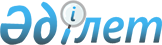 О внесении изменений в решение Кордайского районного маслихата от 23 декабря 2019 года № 62-4 "О районном бюджете на 2020-2022 годы"Решение Кордайского районного маслихата Жамбылской области от 27 октября 2020 года № 75-2. Зарегистрировано Департаментом юстиции Жамбылской области 2 ноября 2020 года № 4789
      В соответствии со статьями 9, 109 Бюджетного кодекса Республики Казахстан от 4 декабря 2008 года, статьей 6 Закона Республики Казахстан от 23 января 2001 года "О местном государственном управлении и самоуправлении в Республике Казахстан" и на основании решения Жамбылского областного маслихата от 15 октября 2020 года № 50-5 "О внесении изменений в решение Жамбылского областного маслихата от 12 декабря 2019 года № 41-3 "Об областном бюджете на 2020-2022 годы" (зарегистрировано в Реестре государственной регистрации нормативных правовых актов за № 4765) районный маслихат РЕШИЛ:
      1. Внести в решение Кордайского районного маслихата от 23 декабря 2019 года № 62-4 "О районном бюджете на 2020-2022 годы" (зарегистрировано в Реестре государственной регистрации нормативных правовых актов за № 4470, опубликовано в Эталонном контрольном банке нормативных правовых актов Республики Казахстан в электронном виде от 31 декабря 2019 года) следующие изменения:
      в пункте 1:
      в подпункте 1):
      цифры "28 809 399" заменить цифрами "29 872 864";
      цифры "26 125 013" заменить цифрами "26 988 409";
      в подпункте 2):
      цифры "29 842 664" заменить цифрами "30 834 180".
      Приложение 1 к указанному решению изложить в новой редакции согласно приложению 1 к настоящему решению.
      2. Настоящее решение вступает в силу со дня государственной регистрации в органах юстиции и вводится в действие с 1 января 2020 года. Районный бюджет на 2020 год
					© 2012. РГП на ПХВ «Институт законодательства и правовой информации Республики Казахстан» Министерства юстиции Республики Казахстан
				
      Председатель сессии

      Кордайского районного маслихата 

Б. Әлімбет

      Секретарь Кордайского

      районного маслихата 

Р. Нурсипатов
Приложение
Кордайского районного маслихата
от 27 октября 2020 года № 75-2
Категория 
Категория 
Категория 
Категория 
Сумма (тысяч тенге)
Класс
Класс
Класс
Сумма (тысяч тенге)
Подкласс 
Подкласс 
Подкласс 
Сумма (тысяч тенге)
Наименование 
1
2
3
4
5
1. ДОХОДЫ
29872864
1
НАЛОГОВЫЕ ПОСТУПЛЕНИЯ
2784903
01
Подоходный налог 
1123176
1
Корпоративный подоходный налог
646930
2
Индивидуальный подоходный налог
476246
03
Социальный налог
438123
1
Социальный налог 
438123
04
Налоги на собственность
1137206
1
Налоги на имущество
1131694
3
Земельный налог
3050
5
Единый земельный налог
2462
05
Внутренние налоги на товары, работы и услуги
63082
2
Акцизы
32341
3
Поступления за использование природных и других ресурсов
10627
4
Сборы за ведение предпринимательской и профессиональной деятельности
19511
5
Налог на игорный бизнес
603
07
Прочие налоги
2293
1
Прочие налоги
2293
08
Обязательные платежи, взимаемые за совершение юридически значимых действий и (или) выдачу документов уполномоченными на то государственными органами или должностными лицами 
21023
1
Государственная пошлина
21023
2
НЕНАЛОГОВЫЕ ПОСТУПЛЕНИЯ
20161
01
Доходы от государственной собственности
3807
1
Поступления части чистого дохода государственных предприятий
606
5
Доходы от аренды имущества, находящегося в государственной собственности
3153
7
Вознаграждения по кредитам, выданным из государственного бюджета
48
04
Штрафы, пени, санкции, взыскания, налагаемые государственными учреждениями, финансируемыми из государственного бюджета, а также содержащимися и финансируемыми из бюджета (сметы расходов) Национального Банка Республики Казахстан
5326
1
Штрафы, пени, санкции, взыскания, налагаемые государственными учреждениями, финансируемыми из государственного бюджета, а также содержащимися и финансируемыми из бюджета (сметы расходов) Национального Банка Республики Казахстан, за исключением поступлений от организаций нефтяного сектора
5326
06
Прочие неналоговые поступления
11028
1
Прочие неналоговые поступления
11028
3
ПОСТУПЛЕНИЯ ОТ ПРОДАЖИ ОСНОВНОГО КАПИТАЛА
79391
03
Продажа земли и нематериальных активов
79391
1
Продажа земли
77943
2
Продажа нематериальных активов
1448
4
ПОСТУПЛЕНИЯ ТРАНСФЕРТОВ
26988409
01
Трансферты из нижестоящих органов государственного управления
151
3
Трансферты из бюджетов городов районного значения, сел, поселков, сельских округов
151
02
Трансферты из вышестоящих органов государственного управления 
26988258
2
Трансферты из областного бюджета 
26988258
Функциональная группа 
Функциональная группа 
Функциональная группа 
Функциональная группа 
Сумма, тысяч тенге
Администратор бюджетных программ
Администратор бюджетных программ
Администратор бюджетных программ
Администратор бюджетных программ
Сумма, тысяч тенге
Программа
Программа
Программа
Программа
Сумма, тысяч тенге
Наименование
Наименование
Наименование
Наименование
Сумма, тысяч тенге
1
1
1
2
3
2. ЗАТРАТЫ
30834180
01
Государственные услуги общего характера
1455129
112
Аппарат маслихата района (города областного значения)
25245
001
Услуги по обеспечению деятельности маслихата района (города областного значения)
24839
003
Капитальные расходы государственных органов
406
122
Аппарат акима района (города областного значения)
212946
001
Услуги по обеспечению деятельности акима района (города областного значения)
205797
003
Капитальные расходы государственных органов
7149
452
Отдел финансов района (города областного значения)
28016
001
Услуги по реализации государственной политики в области исполнения бюджета и управления коммунальной собственностью района (города областного значения)
24353
003
Проведение оценки имущества в целях налогообложения
3108
010
Приватизация, управление коммунальным имуществом, постприватизационная деятельность и регулирование споров, связанных с этим
115
018
Капитальные расходы государственных органов
440
453
Отдел экономики и бюджетного планирования района (города областного значения)
27739
001
Услуги по реализации государственной политики в области формирования и развития экономической политики, системы государственного планирования 
26979
004
Капитальные расходы государственных органов
760
458
Отдел жилищно-коммунального хозяйства, пассажирского транспорта и автомобильных дорог района (города областного значения)
1143761
001
Услуги по реализации государственной политики на местном уровне в области жилищно-коммунального хозяйства, пассажирского транспорта и автомобильных дорог 
84465
013
Капитальные расходы государственных органов
1423
067
Капитальные расходы подведомственных государственных учреждений и организаций
20000
113
Целевые текущие трансферты нижестоящим бюджетам
1037873
494
Отдел предпринимательства и промышленности района (города областного значения)
17422
001
Услуги по реализации государственной политики на местном уровне в области развития предпринимательства и промышленности 
17212
003
Капитальные расходы государственных органов
210
02
Оборона
35382
122
Аппарат акима района (города областного значения)
5476
005
Мероприятия в рамках исполнения всеобщей воинской обязанности
5476
122
Аппарат акима района (города областного значения)
29906
006
"Предупреждение и ликвидация чрезвычайных ситуаций масштаба района (города областного значения)"
25815
007
Мероприятия по профилактике и тушению степных пожаров районного (городского) масштаба, а также пожаров в населенных пунктах, в которых не созданы органы государственной противопожарной службы
4091
03
"Общественный порядок, безопасность, правовая, судебная, уголовно-исполнительная деятельность"
8150
458
Отдел жилищно-коммунального хозяйства, пассажирского транспорта и автомобильных дорог района (города областного значения)
8150
021
"Обеспечение безопасности дорожного движения в населенных пунктах"
8150
04
Образование
18171771
464
Отдел образования района (города областного значения)
1751600
040
Реализация государственного образовательного заказа в дошкольных организациях образования
1751600
464
Отдел образования района (города областного значения)
12740067
003
Общеобразовательное обучение
12212240
006
Дополнительное образование для детей 
527827
465
Отдел физической культуры и спорта района (города областного значения)
209615
017
Дополнительное образование для детей и юношества по спорту
209615
466
Отдел архитектуры, градостроительства и строительства района (города областного значения)
1449652
021
Строительство и реконструкция объектов начального, основного среднего и общего среднего образования
1449652
464
Отдел образования района (города областного значения)
2020837
001
Услуги по реализации государственной политики на местном уровне в области образования
24008
005
Приобретение и доставка учебников, учебно-методических комплексов для государственных учреждений образования района (города областного значения)
335318
007
Проведение школьных олимпиад, внешкольных мероприятий и конкурсов районного (городского) масштаба
1567
015
Ежемесячные выплаты денежных средств опекунам (попечителям) на содержание ребенка-сироты (детей-сирот), и ребенка (детей), оставшегося без попечения родителей
35200
022
Выплата единовременных денежных средств казахстанским гражданам, усыновившим (удочерившим) ребенка (детей)-сироту и ребенка (детей), оставшегося без попечения родителей
409
023
Методическая работа
40409
029
Обследование психического здоровья детей и подростков и оказание психолого-медико-педагогической консультативной помощи населению
34910
067
Капитальные расходы подведомственных государственных учреждений и организаций
423044
113
Целевые текущие трансферты нижестоящим бюджетам
1125972
06
Социальная помощь и социальное обеспечение
2735333
451
Отдел занятости и социальных программ района (города областного значения)
1193314
005
Государственная адресная социальная помощь
1193314
464
Отдел образования района (города областного значения)
2196
030
Содержание ребенка (детей) переданного патронатным воспитателям
2196
451
Отдел занятости и социальных программ района (города областного значения)
1436438
002
Программа занятости
1087456
004
Оказание социальной помощи на приобретение топлива специалистам здравоохранения, образования, социального обеспечения, культуры, спорта и ветеринарии в сельской местности в соответствии с законодательством Республики Казахстан
74061
006
Оказание жилищной помощи
558
007
Социальная помощь отдельным категориям нуждающихся граждан по решениям местных представительных органов
62971
010
Материальное обеспечение детей-инвалидов, воспитывающихся и обучающихся на дому
6899
014
Оказание социальной помощи нуждающимся гражданам на дому
71095
017
Обеспечение нуждающихся инвалидов обязательными гигиеническими средствами и предоставление услуг специалистами жестового языка, индивидуальными помощниками в соответствии с индивидуальной программой реабилитации инвалида
63550
023
Обеспечение деятельности центров занятости населения
68958
054
Размещение государственного социального заказа
890
451
Отдел занятости и социальных программ района (города областного значения)
103385
001
Услуги по реализации государственной политики на местном уровне в области обеспечения занятости и реализации социальных программ для населения
36072
011
Оплата услуг по зачислению, выплате и доставке пособий и других социальных выплат
4450
021
Капитальные расходы государственных органов
1759
050
Обеспечение прав и улучшение качества жизни инвалидов в Республике Казахстан
45613
067
Капитальные расходы подведомственных государственных учреждений и организаций
3180
113
Целевые текущие трансферты нижестоящим бюджетам
12311
07
Жилищно-коммунальное хозяйство
3900241
464
Отдел образования района (города областного значения)
793723
026
Ремонт объектов городов и сельских населенных пунктов в рамках Государственной программы развития продуктивной занятости и массового предпринимательства на 2017 – 2021 годы "Еңбек"
793723
466
Отдел архитектуры, градостроительства и строительства района (города областного значения)
1705530
003
Проектирование и (или) строительство, реконструкция жилья коммунального жилищного фонда
421462
004
Проектирование, развитие и (или) обустройство инженерно-коммуникационной инфраструктуры
1060068
098
Приобретение жилья коммунального жилищного фонда
224000
458
Отдел жилищно-коммунального хозяйства, пассажирского транспорта и автомобильных дорог района (города областного значения)
1335852
012
Функционирование системы водоснабжения и водоотведения
345578
029
Развитие системы водоснабжения и водоотведения
156714
058
Развитие системы водоснабжения и водоотведения в сельских населенных пунктах
371200
070
Бюджетные кредиты для предоставления жилищных сертификатов как социальная поддержка
462360
466
Отдел архитектуры, градостроительства и строительства района (города областного значения)
4355
058
Развитие системы водоснабжения и водоотведения в сельских населенных пунктах
4355
458
Отдел жилищно-коммунального хозяйства, пассажирского транспорта и автомобильных дорог района (города областного значения)
60781
016
Обеспечение санитарии населенных пунктов
30781
018
Благоустройство и озеленение населенных пунктов
30000
08
Культура, спорт, туризм и информационное пространство
757734
455
Отдел культуры и развития языков района (города областного значения)
336317
003
Поддержка культурно-досуговой работы
336317
466
Отдел архитектуры, градостроительства и строительства района (города областного значения)
96314
011
Развитие объектов культуры
96314
465
Отдел физической культуры и спорта района (города областного значения)
22536
001
Услуги по реализации государственной политики на местном уровне в сфере физической культуры и спорта
9929
006
Проведение спортивных соревнований на районном (города областного значения) уровне
4767
007
Подготовка и участие членов сборных команд района (города областного значения) по различным видам спорта на областных спортивных
7840
466
Отдел архитектуры, градостроительства и строительства района (города областного значения)
28064
008
Развитие объектов спорта
28064
455
Отдел культуры и развития языков района (города областного значения)
101851
006
Функционирование районных (городских) библиотек
98768
007
Развитие государственного языка и других языков народа Казахстана
3083
456
Отдел внутренней политики района (города областного значения)
46929
002
Услуги по проведению государственной информационной политики
46929
455
Отдел культуры и развития языков района (города областного значения)
44499
001
Услуги по реализации государственной политики на местном уровне в области развития языков и культуры
10498
010
Капитальные расходы государственного органа
260
032
Капитальные расходы подведомственных государственных учреждений и организаций
33741
456
Отдел внутренней политики района (города областного значения)
81224
001
Услуги по реализации государственной политики на местном уровне в области информации, укрепления государственности и формирования социального оптимизма граждан
24359
003
Реализация мероприятий в сфере молодежной политики
55106
032
Капитальные расходы подведомственных государственных учреждений и организаций
1759
09
Топливно-энергетический комплекс и недропользование
154821
458
Отдел жилищно-коммунального хозяйства, пассажирского транспорта и автомобильных дорог района (города областного значения)
154821
036
Развитие газотранспортной системы
154821
10
Сельское, водное, лесное, рыбное хозяйство, особо охраняемые природные территории, охрана окружающей среды и животного мира, земельные 
147890
462
Отдел сельского хозяйства района (города областного значения)
23452
001
Услуги по реализации государственной политики на местном уровне в сфере сельского хозяйства 
23183
006
Капитальные расходы государственного органа
269
466
Отдел архитектуры, градостроительства и строительства района (города областного значения)
5000
010
Развитие объектов сельского хозяйства
5000
453
Отдел экономики и бюджетного планирования района (города областного значения)
32484
099
Реализация мер по оказанию социальной поддержки специалистов
32484
473
Отдел ветеринарии района (города областного значения)
12965
001
Услуги по реализации государственной политики на местном уровне в сфере ветеринарии
7423
005
Обеспечение функционирования скотомогильников (биотермических ям)
698
006
Организация санитарного убоя больных животных
2000
007
Организация отлова и уничтожения бродячих собак и кошек
1000
009
Проведение ветеринарных мероприятий по энзоотическим болезням животных
1306
010
Проведение мероприятий по идентификации сельскохозяйственных животных
538
463
Отдел земельных отношений района (города областного значения)
33989
001
Услуги по реализации государственной политики в области регулирования земельных отношений на территории района (города областного значения)
19524
003
Земельно-хозяйственное устройство населенных пунктов
14465
473
Отдел ветеринарии района (города областного значения)
40000
011
Проведение противоэпизоотических мероприятий
40000
11
Промышленность, архитектурная, градостроительная и строительная деятельность
129315
466
Отдел архитектуры, градостроительства и строительства района (города областного значения)
129315
001
Услуги по реализации государственной политики в области строительства, улучшения архитектурного облика городов, районов и населенных пунктов области и обеспечению рационального и эффективного градостроительного освоения территории района (города областного значения)
54379
013
Разработка схем градостроительного развития территории района, генеральных планов городов районного (областного) значения, поселков и иных сельских населенных пунктов
73728
015
Капитальные расходы государственного органа
1208
12
Транспорт и коммуникации
1337735
458
Отдел жилищно-коммунального хозяйства, пассажирского транспорта и автомобильных дорог района (города областного значения)
1337735
022
Развитие транспортной инфраструктуры
222713
023
Обеспечение функционирования автомобильных дорог
168091
045
Капитальный и средний ремонт автомобильных дорог районного значения и улиц населенных пунктов
51159
051
Реализация приоритетных проектов транспортной инфраструктуры
895772
13
Прочие
1242416
452
Отдел финансов района (города областного значения)
259924
012
Резерв местного исполнительного органа района (города областного значения) 
259924
466
Отдел архитектуры, градостроительства и строительства района (города областного значения)
932492
079
Реализация мероприятий по социальной и инженерной инфраструктуре в сельских населенных пунктах в рамках проекта "Ауыл-Ел бесігі"
932492
458
Отдел жилищно-коммунального хозяйства, пассажирского транспорта и автомобильных дорог района (города областного значения)
50000
065
Формирование или увеличение уставного капитала юридических лиц
50000
14
Обслуживание долга
63
452
Отдел финансов района (города областного значения)
63
013
Обслуживание долга местных исполнительных органов по выплате вознаграждений и иных платежей по займам из областного бюджета
63
15
Трансферты
758200
452
Отдел финансов района (города областного значения)
758200
006
Возврат неиспользованных (недоиспользованных) целевых трансфертов
951
024
Целевые текущие трансферты из нижестоящего бюджета на компенсацию потерь вышестоящего бюджета в связи с изменением законодательства
179792
038
Субвенции
577457
3. ЧИСТОЕ БЮДЖЕТНОЕ КРЕДИТОВАНИЕ
1075777
Бюджетные кредиты
1120048
10
Сельское, водное, лесное, рыбное хозяйство, особо охраняемые природные территории, охрана окружающей среды и животного мира, земельные 
79530
453
Отдел экономики и бюджетного планирования района (города областного значения)
79530
006
Бюджетные кредиты для реализации мер социальной поддержки специалистов
79530
06
"Социальная помощь и социальное обеспечение"
1040518
458
Отдел жилищно-коммунального хозяйства, пассажирского транспорта и автомобильных дорог района (города областного значения)
1040518
088
Кредитование бюджетов города районного значения, села, поселка, сельского округа для финансирования мер в рамках Дорожной карты занятости
1040518
Категория
Категория
Категория
Наименование 
Сумма, тысяч тенге
Класс
Класс
Класс
Наименование 
Сумма, тысяч тенге
Подкласс
Подкласс
Подкласс
Подкласс
Сумма, тысяч тенге
1
1
1
2
3
5
Погашение бюджетных кредитов
44271
01
Погашение бюджетных кредитов 
44271
1
Погашение бюджетных кредитов, выданных из государственного бюджета
44271
Функциональная группа
Функциональная группа
Функциональная группа
Функциональная группа
Сумма, тысяч тенге
Администратор бюджетных программ
Администратор бюджетных программ
Администратор бюджетных программ
Администратор бюджетных программ
Сумма, тысяч тенге
Программа
Программа
Программа
Программа
Сумма, тысяч тенге
Наименование
Наименование
Наименование
Наименование
Сумма, тысяч тенге
1
1
1
2
3
4. САЛЬДО ПО ОПЕРАЦИЯМ С ФИНАНСОВЫМИ АКТИВАМИ
0
Приобретение финансовых активов
0
13
Прочие
0
Функциональная группа
Функциональная группа
Функциональная группа
Функциональная группа
Сумма, тысяч тенге
Администратор бюджетных программ
Администратор бюджетных программ
Администратор бюджетных программ
Администратор бюджетных программ
Сумма, тысяч тенге
Программа
Программа
Программа
Программа
Сумма, тысяч тенге
Наименование
Наименование
Наименование
Наименование
Сумма, тысяч тенге
1
1
1
2
3
5. ДЕФИЦИТ (ПРОФИЦИТ) БЮДЖЕТА
-2037093
6. ФИНАНСИРОВАНИЕ ДЕФИЦИТА (ИСПОЛЬЗОВАНИЕ ПРОФИЦИТА) БЮДЖЕТА
2037093
Категория
Категория
Категория
Наименование 
Сумма, тысяч тенге
Класс
Класс
Класс
Наименование 
Сумма, тысяч тенге
Подкласс
Подкласс
Подкласс
Подкласс
Сумма, тысяч тенге
1
2
2
2
3
7
Поступления займов
2047853
01
Внутренние государственные займы
2047853
2
Договоры займа
1968323
Функциональная группа
Функциональная группа
Функциональная группа
Функциональная группа
Сумма, тысяч тенге
Администратор бюджетных программ
Администратор бюджетных программ
Администратор бюджетных программ
Администратор бюджетных программ
Сумма, тысяч тенге
Программа
Программа
Программа
Программа
Сумма, тысяч тенге
Наименование
Наименование
Наименование
Наименование
Сумма, тысяч тенге
1
1
1
2
3
16
Погашение займов
42574
452
Отдел финансов района (города областного значения)
42574
008
Погашение долга местного исполнительного органа перед вышестоящим бюджетом
42574
08
Используемые остатки бюджетных средств
33511